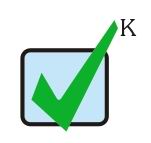 620089, Россия, г.Екатеринбург, Крестинского, 46-а, оф. 306		       тел/факс: (343) 220-11-06; (07; 08; 09)Р/с 40702810316120100380, к/с 30101810500000000674	      	                     в Уральском  Банке  ПАО Сбербанк  г.Екатеринбурга,                                   E-mail: vesna@r66.ru,БИК 046577674, ОКПО 46649906, ИНН 6664046660, КПП 667401001              www.vesna-k.ruПрайс-лист от 09.01.19г.Решетки водоприемные из высокопрочного чугуна (ВЧ40)           Решетки водоприемные укомплектованы болтами для монтажа. Существует возможность нанесения на решетку логотипа  заказчика.                 Генеральный директор                                                                                    В.П. КожиновНаименованиеЧертежЦенас НДС за шт.Решетка водоприемная ячеистая Dn100 С250 ВЧ-40EN 1433Вес- 3,3 кг.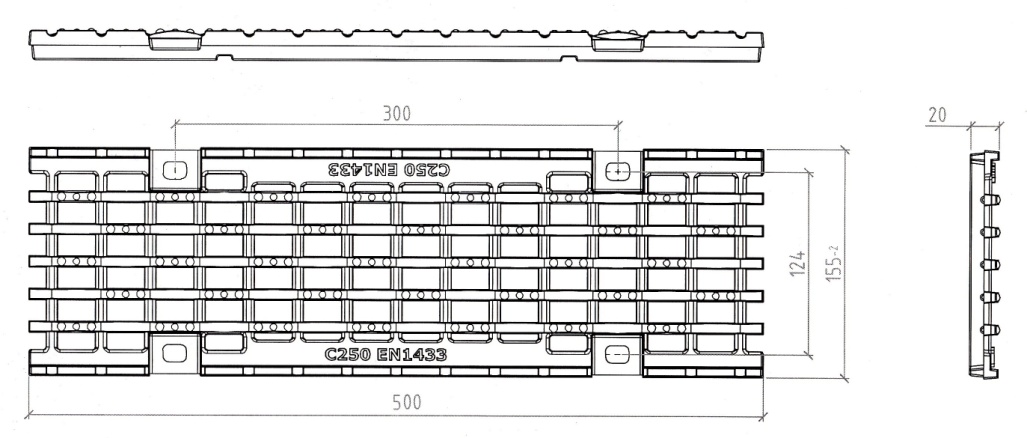 570,00Решетка водоприемная ячеистая Dn100 E600 ВЧ-40EN 1433Вес- 4,4 кг.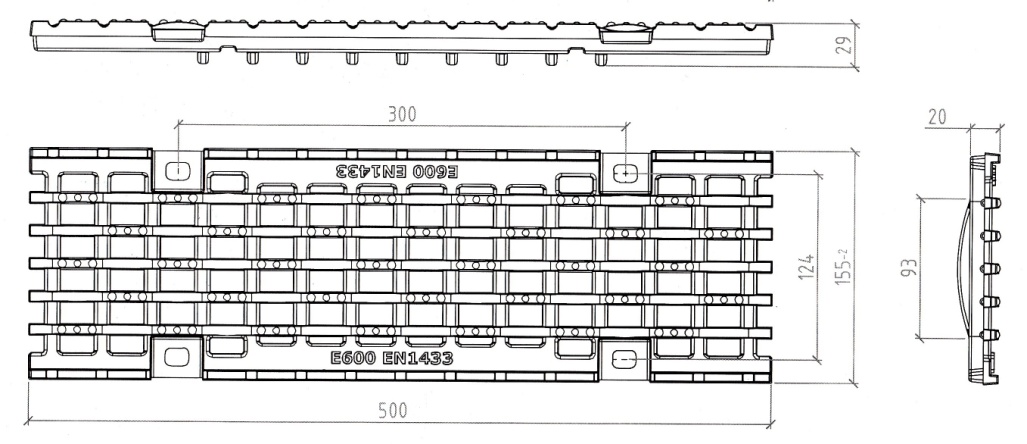 770,00